PREDSEDA NÁRODNEJ RADY SLOVENSKEJ REPUBLIKYČíslo: SEPR-1019/2010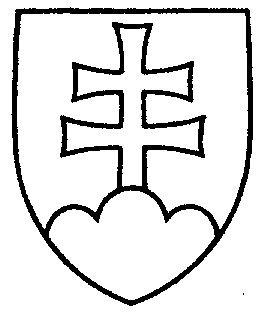 197ROZHODNUTIEPREDSEDU NÁRODNEJ RADY SLOVENSKEJ REPUBLIKYzo 17. decembra 2010o pridelení zákona z 1. decembra 2010, vráteného prezidentom Slovenskej republiky 
na opätovné prerokovanie Národnou radou Slovenskej republiky na prerokovanie výborom Národnej rady Slovenskej republiky	Podľa § 90 ods. 2 zákona Národnej rady Slovenskej republiky 
č. 350/1996 Z. z. o rokovacom poriadku Národnej rady Slovenskej republiky v znení neskorších predpisov	A. p r i d e ľ u j e m	zákon z 1. decembra 2010, ktorým sa mení a dopĺňa zákon 
č. 595/2003 Z. z. o dani z príjmov v znení neskorších predpisov a ktorým sa menia a dopĺňajú niektoré zákony, vrátený prezidentom Slovenskej republiky na opätovné prerokovanie Národnou radou Slovenskej republiky (tlač 201), doručený 17. decembra 2010	na prerokovanie	Ústavnoprávnemu výboru Národnej rady Slovenskej republiky 	a	Výboru Národnej rady Slovenskej republiky pre financie a rozpočet;	B. u r č u j e m	1. ako gestorský Výbor Národnej rady Slovenskej republiky pre financie 
a rozpočet s tým, že Národnej rade Slovenskej republiky podá správu  o výsledku prerokovania vráteného zákona vo výboroch,	2. lehotu na prerokovanie vráteného zákona vo výbore vrátane v gestorskom výbore do začiatku rokovania schôdze Národnej rady Slovenskej republiky, na ktorej bude prerokovaný uvedený vrátený zákon .	Richard   S u l í k   v. r.